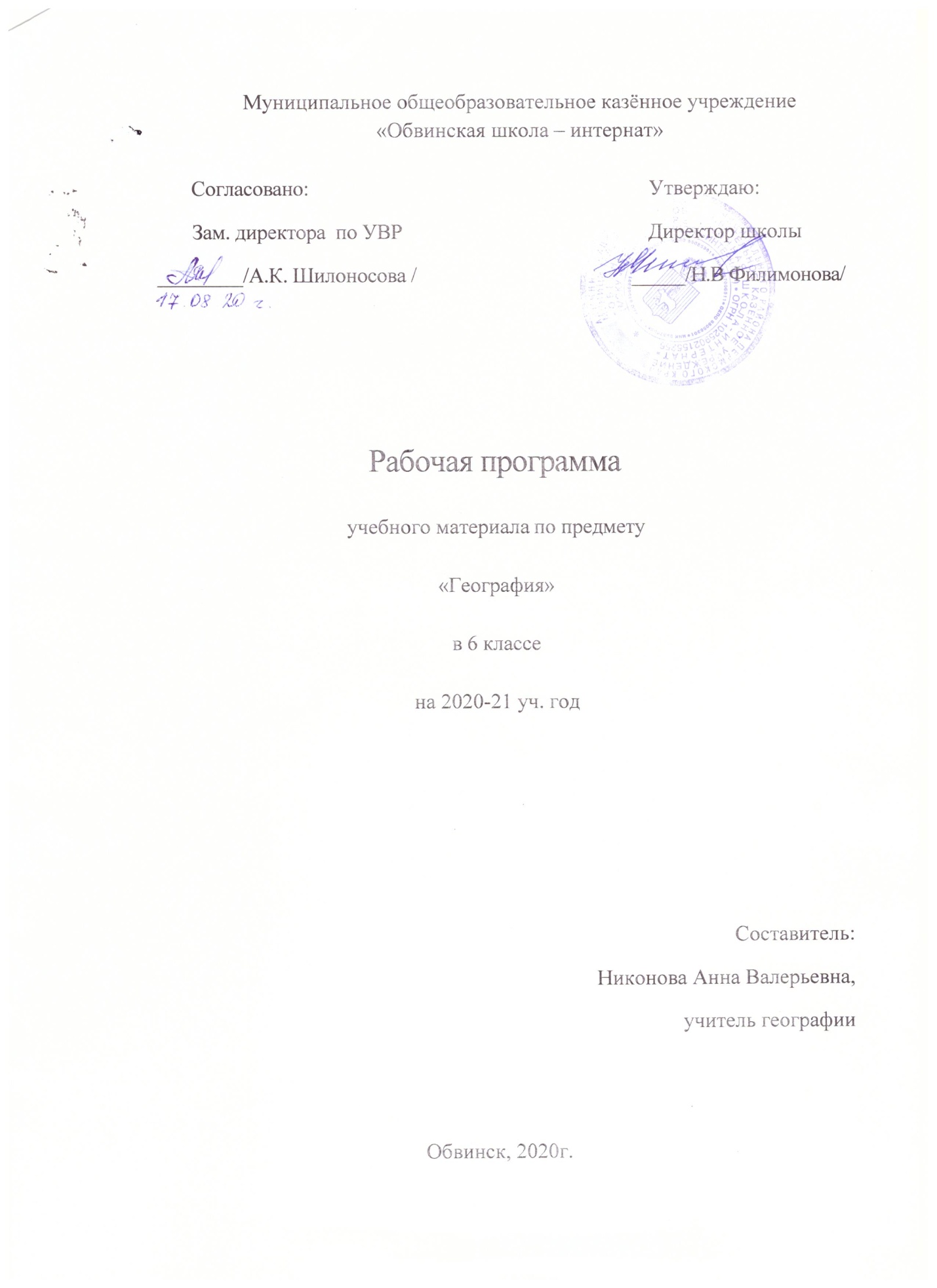 Пояснительная записка         Рабочая программа по географии для 6 класса рассчитана на 68 часов и разработана на основе программы для специальных (коррекционных) образовательных учреждений VIII вида под редакцией В.В. Воронковой 2012 г.Данная рабочая программа составлена с учетом психофизических особенностей учащихся.Цели и задачи обучения географииЦели:  Всестороннее развитие учащихся со сниженной мотивацией к познанию.Расширение кругозор об окружающем мире.Задачи:Образовательные:Дать элементарные научные  и систематические сведения о природе, населении, хозяйстве  России, зарубежных стран, своего края.Показать особенности взаимодействия человека и природы, познакомить с культурой и бытом разных народов.Помочь усвоить правила поведения в природе.Воспитательные:Содействовать  патриотическому, эстетическому, экологическому воспитанию.Содействовать профессиональной ориентации, путём знакомства с миром профессий, распространенных в нашем регионе.Корреционно - развивающие:Учить анализировать, сравнивать изучаемые объекты и явления, понимать причинно-следственные зависимости.Содействовать развитию абстрактного мышления, развивать воображение.Расширять лексический запас. Развивать связную речь.Общеучебные умения, навыки и способы деятельности Программа предусматривает формирование у обучающихся  общеучебных умений и навыков, универсальных способов деятельности.  В этом направлении приоритетными для  учебного предмета «География» являются умения:- пользоваться учебником, ориентироваться в тексте, иллюстрациях учебника;- пересказывать  материал с опорой на наглядность, по заранее составленному плану;- соотносить содержание иллюстративного материала с текстом учебника;- логические умения (сравнение, обобщение, абстрагирование);- понимать и устанавливать  причинно-следственные зависимости.Личностными результатами изучения курса являются:развитие любознательности и формирование интереса к изучению курса географии;развитие интеллектуальных и творческих способностей учащихся;воспитание ответственного отношения к природе, осознание необходимости защиты окружающей среды;развитие мотивации к изучению предмета.овладение способами самоорганизации учебной деятельности, что включает в себя умения: с помощью учителя ставить цели и планировать личную учебную деятельность; по возможности оценивать свой вклад в деятельность класса (группы); с помощью учителя проводить самооценку уровня личных учебных достижений;формирование приемов работы с информацией: поиск и отбор с помощью учителя источников информации (справочные издания на печатной основе и в виде CD, Интернет и т.д.), в соответствии с учебной задачей или жизненной ситуацией, ее понимание;формирование учебно-логических умений и навыков: с помощью учителя делать выводы и анализировать материал, сравнивать, исключать и обобщать учебный материал.Формы контроля:Тестирование, итоговые контрольные работы в конце учебного года        В программе выделены основные практические работы, которые необходимо выполнить ученикам, указаны межпредметные связи, а также сформулированы основные требования к знаниям и умениям учащихся (по годам обучения).        В 6 классе («Начальный курс физической географии») учащиеся научатся ориентироваться на местности, познакомятся с физической картой России, ее географическим положением, границами, формами земной поверхности, водоемами. Эти разделы предполагает проведение экскурсий с целью формирования более точных географических представлений о формах земной поверхности и водоемах своей местности. Изучаются темы «Явления природы», «Краткие сведения о Земле, Солнце и Луне», «Освоение космоса». Это позволит своевременно начать формирование элементарных географических знаний и тесной связи с физическими и астрономическими, что создает наиболее полное представление о планете Земля и ее оболочках. 	Изучение географического материала от простого к сложному. Принцип отбора основного и дополнительного материала связаны с преемственностью целей образования на различных ступенях. Учащиеся научатся ориентироваться на местности, познакомятся с физической картой России, ее географическим положением, границами, формами земной поверхности, водоемами.Для приобретения практических навыков и повышения уровня знаний в рабочую программу включены практические работы,  предусмотренные программой. Нумерация практических работ дана в соответствии с последовательностью уроков, на которых они проводятся. Все практические работы являются этапами комбинированных уроков и могут оцениваться по усмотрению учителя.         Система уроков сориентирована на передачу «готовых знаний», их закрепление и неоднократное повторение, что позволит в дальнейшем лучше разбираться в окружающем мире и процессах происходящих в нем.        Особое внимание уделяется познавательной активности учащихся, их мотивации к самостоятельной учебной работе. В связи с этим  при организации учебно-познавательной деятельности предполагается работа с тетрадью на печатной основе: Лифанова Е.М. «Рабочая тетрадь по начальному курсу физической географии 6 класс»- М., «Просвещение» 2001г. – 135 страниц. В тетрадь включены вопросы и задания, в том числе в форме практических работ, немых рисунков, схем, кроссвордов, ребусов, и т.д. эти задания выполняются по ходу урока или как дополнение к домашнему заданию. Учащиеся должны знать:Что изучает география;Горизонт, линию и стороны горизонта;Основные формы земной поверхности;Виды водоемов, их различия;Меры по охране воды от загрязнения;Правила поведения в природе;Отличие плана от рисунка и географической карты;Масштаб, его обозначения;Основные направления на плане, географической карте; Условные цвета и знаки географической карты; Расположение воды и суши на Земле; Материки и океаны, их расположение на глобусе и карте полушарий; Солнце как ближайшую к Земле звезду и его значение для жизни на Земле; Значение запусков в космос искусственных спутников Земли и людей в космос, имена первых космонавтов; Различия в нагревании и освещении земной поверхности Солнцем; Расположение поясов освещенности на глобусе и карте полушарий; Основные типы климатов; Географическое положение нашей страны на физической карте России и карте полушарий.Учащиеся должны уметь:Определять стороны горизонта, ориентироваться по Солнцу, компасу, местным признакам;Выявлять на местности особенности рельефа, водоемов;Делать схематические зарисовки, простейшие модели и макеты изучаемых форм земной поверхности;Читать планы местности (для начальных классов массовой школы);Ориентироваться по плану, на географической карте, глобусе;Читать географическую карту;Составлять описания изучаемых объектов с опорой на карту и картины;Показывать на карте объекты, указанные в программе, обозначать их на контурной карте.География. 6 класс2 ч\н. 68 ч в г.Автор: Т.М.Лифанова. Е.Н.Соломина. «География»Издательство «Просвещение» Москва 2009 год.№ТемаКоррекционная составляющаяЧасыПримечание1.География-наука о природе Земли. «Назови четвёртое слово»1ч.ИКТ2.Наблюдение за изменениями Солнца и погоды. «Аналогия»1ч.3.Явления природы. Ветер, гроза, осадки.«Что лишнее?»1ч.ИКТ4.Экскурсия для  выяснения  запаса географических представлений, проверки умений и навыков, полученных в 1-5 кл.1ч.5.Ориентирование на местности. 4 часа.Горизонт. Стороны горизонта. Пр. работа. Зарисовка линии сторон горизонта.«Что лишнее?»1ч.Горизонт 6.Компас и пользование им. Пр. работа. Определение сторон горизонта по компасу и местным признакам.«Круги на воде»1ч.ИКТ7.Ориентирование по местным признакам природы и природным объектам. Пр. работа. Ориентирование по природным объектам.«Аналогия»1ч. Профессия геолог Компас 8.Экскурсия для закрепления понятия о горизонте и основных направлениях.1ч.Экскурсия 9.Формы поверхности Земли.4ч.Равнины, холмы. Пр.р. Зарисовка различных форм поверхности.«Что лишнее?»1ч.ИКТ10.Овраги и их образование.«Назови четвёртое слово»1ч.11.Горы. Землетрясение, извержение вулканов. П.р. Показ на физ. карте форм поверхности.«Змейка»1ч.ИКТ12.Экскурсия для ознакомления с рельефом своей местности.«Змейка»1ч.13.Вода в природе.11 часов. Родник. Его образование.«Целая часть»1ч.14.Колодец. Водопровод.«Аналогия»1ч.15.Река, ее части. Горные и равнинные реки.«Запомни по три»1ч.ИКТ16.Как люди используют реки.«Назови четвёртое слово»1ч.17.Озера, водохранилища, пруды.«Круги на воде»1ч.ИКТ18.Болота, их осушение, П. р. Показ на карте различных водоемов.«Что лишнее?»1ч.19.Океаны и моря. Пр.р. Сравнение морской и пресной воды по вкусу.«Запомни по три»1ч.20.Острова и полуострова.«Круги на воде»1ч.21.Водоемы в нашей местности. Пр. р. Зарисовка схем реки, озера, колодца.«Целая часть»1ч.Презентация.22.Охрана воды от загрязнения. Пр. работа. Очищение воды.«Змейка»1ч.23.Обобщающий урок: Поверхность Земли.«Что лишнее?»1ч.ИКТ24.План и карта. 10 часов.Рисунок и план предмета.«Змейка»1ч.25.Масштаб и план. Пр. работа Измерение расстояний и их изображение на плане по масштабу.«Что лишнее?»1ч.26. План класса. Пр. работа. Вычерчивание простейших планов.«Что лишнее?»1ч.27.План школьного участка.«Круги на воде»1ч.28.Условные знаки плана местности. Пр. работа. Чтение простейших планов по условным знакам.«Целая часть»1ч.29.План и географическая карта. Масштаб карты. Пр. работа. Определение направления на местности и карте.«Аналогия»1ч.Масштаб, границы 30.Условные знаки физической карты (границы, города, моря, реки, каналы).«Змейка»1ч.ИКТ31.Условные цвета физической карты. Пр. работа. Зарисовка условных знаков плана, цветов физ. карты.«Что лишнее?»1ч.32.Физическая карта России.«Анаграммы»1ч.33.Обобщающий урок по пройденной теме.«Круги на воде»1ч.34.Земной шар -  14 часов.Краткие сведения о Земле, Солнце, луне, планетах.«Целая часть»1ч.ИКТПрофессия астроном , космонавт 35.Форма Земли.  Пр. работа. Изготовление модели земного шара.«Целая часть»1ч.36.Глобус-модель земного шара.1ч.37.Физическая карта полушарий.«Анаграммы»1ч.38.Распределение суши и воды на земле.«Змейка»1ч.39.Океаны на глобусе и карте полушарий Пр.работа составление таблицы океанов и морей.«Целая часть»1ч.40.Материки на глобусе и карте полушарий. Пр. работа. Обозначение на контурной карте материков и океанов.«Аналогия»1ч.ИКТ41.Первое кругосветное путешествие.«Змейка»1ч.ИКТПутешественник 42.Первое русское кругосветное путешествие.«Змейка»1ч.ИКТ43.Значение Солнца. Различие в освещении и нагревании солнцем земной поверхности.«Угадай время года»1ч.44.Понятие о климате, его отличие от погоды. Основные типы климата. Пр.работа. Показ с помощью теллурия смены дня и ночи.«Что лишнее?»1ч.Теллурий 45.Пояса освещённости: Жаркий, умеренный, холодный. Пр. работа. Вычерчивание в тетради схемы расположения поясов освещённости.«Назови четвёртое слово»1ч.46.Природа тропического пояса.«Целая часть»1ч.ИКТ47.Природа умеренных и полярных поясов.«Угадай время года»1ч.48.Обобщающий урок по пройденной теме: Земной шар.1ч.49.Карта России. 16 часов.Положение России на глобусе, карте полушарий, физической карте. «Круги на воде»1ч.50.Границы России. Сухопутные границы на западе и юге.«Змейка»1ч.ИКТ51.Морские границы. Океаны и моря, омывающие берега России. Моря Северного Ледовитого океана.«Запомни по три»1ч.52.Моря Тихого и Атлантического океанов.«Змейка»1ч.ИКТ53.Острова и полуострова России. П.р. Обозначение на к/ карте изученных объектов.«Аналогия»1ч.54.Поверхность нашей страны. Низменности, возвышенности, плоскогорья.«Запомни по три»1ч.55.Работа с контурными картами.«Запомни по три»1ч.56.Горы: Урал, Кавказ, Алтай, Саяны.«Змейка»1ч.ИКТ57.Крупнейшиеместорождения полезных ископаемых.«Анаграммы»1ч.58.Реки: Волга с Окой и Камой. Водохранилища, каналы, ГЭС.«Запомни по три»1ч.ИКТ59.Реки: Дон, Днепр, Урал. Водохранилища, каналы, ГЭС. «Что лишнее?»1ч.60.Реки Сибири: Обь, Енисей.«Целая часть»1ч.ИКТ61.Реки: Лена, Амур. «Анаграммы»1ч.62.Озера России.. Пр. работа Обозначение на к/ карте изученных объектов.«Запомни по три»1ч.ИКТ63.Наш край на карте России.нашейПр«Аналогия»1ч.64.Повторение. 4 ч.План и карта.лан и карта.«Запомни по три»1ч.65.Материки и океаны.«Змейка»1ч.ИКТ66.Климат Земли.«Анаграммы»1ч.67.Растительный и животный мир России.«Что лишнее?»1ч.ИКТГербарий 68.Карта России.«Целая часть»1ч.